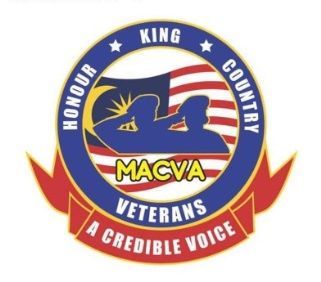                                  MALAYSIAN ARMED FORCES CHINESE VETERANS ASSOCIATION		                                                                                   32, Jalan Sri Ehsan 1		                 	                                                             Taman Sri Ehsan						                         52100 Kuala Lumpur                                                                             Tel: +603 6274 3378 Fax: +603 6274 3379					                     website: www.macva.org.myMACVA ASSOCIATE MEMBERSHIP (AM) APPLICATION FORM 		(Form MACVA/2)Name	& Rank		        : Name: _______________________    Rank:______Service No. 			       : _____________   NRIC No.: __________________Army (Corps) / RMN / RMAF/ TA / RMN / RMAF Reservist : ____________________Date of Enlistment (ORs)	       : __________________        ROD: ______________ Date of Commission (OFFRs)    : __________________    ROD: ________________House /Mobile phone number   : House: ______________Mobile: ______________Email Address 		      : __________________________________________Name of Spouse 		      : __________________________________________Next of Kin (NOK) 		      : ___________________________Tel:____________ Home Address 		      : __________________________________________	____________________________________________________Postcode: ________I hereby declare that I am a Malaysian Armed Forces Veteran or retired Reservist and I have not been retired or discharged from service on grounds of misconduct.Signature:  					            			       Date: Proposed by:  					Signature:  		       Date:   Seconded by:  					Signature: 		       Date: Associate Membership Donation: Minimum RM200.00 (please attach banked in slip)Account Name:         Malaysian Armed Forces Chinese Veterans AssociationBank Name: 		Public Bank Account Number: 3200376816____________________________________________________________________________	 For Office use:Approved by the Management Committee Meeting No.		                   Date:Please attach a passport size photo and donation banked in slip and email to Honorary Secretary howengkong@gmail.com or whatsapp to 012-201153 or post to MACVA office. 